Composite Manhole and Trench Access Cover Manufacturer Fibrelite Releases New Case Study Book Featuring Over 120 Installations In Over 90 Countries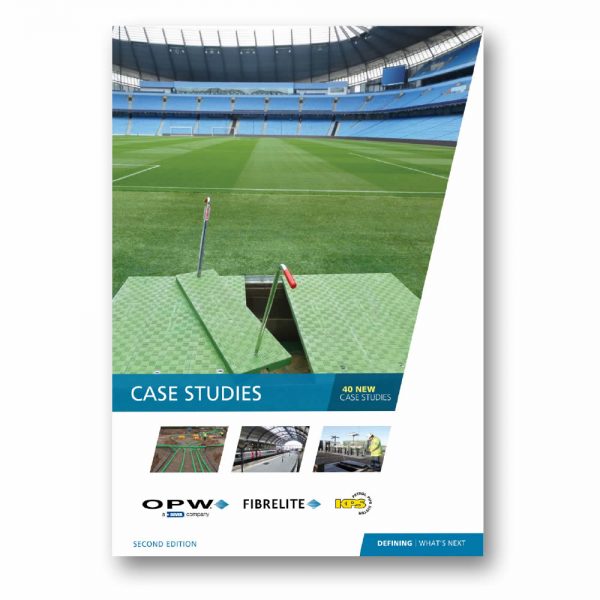 Fibrelite is excited to announce the release of their second edition case study book, a library of over 120 technical installations showcasing Fibrelite’s manhole and trench access covers as well as underground containment systems and sister brands KPS (piping) and OPW (fuelling products).This book gives readers a deep technical insight into Fibrelite’s projects spanning 90 countries and 16 industry sectors including installations at Manchester Airport, the Hammersmith Apollo, the Royal Canadian Mint and many more.“We are seeing a huge increase in the diversity of applications our covers are being used for, evidenced by the extensive variety shown in this book. We’re proud to share this resource with you, taking you on a journey through each of our projects, the problems our clients faced and how they were overcome.” Said Aaron McConkey, Fibrelite’s Marketing Manager. “The Fibrelite product range continues to expand as clients come to us with new challenges and uses for our composite manhole and trench access covers.”Download a Digital Copy HereNotes for Editor: Full quality images can be found on our MyNewsDesk ServiceAbout FibreliteFibrelite, part of OPW (a Dover company) is a global manufacturer of highly-engineered glass reinforced plastic (GRP) composite access covers capable of taking up to 90-tonne loads whilst still being light enough to be lifted by hand and is renowned for its high-quality technical support and service.
Initially developed almost 40 years ago and now industry standard for petrol station forecourts, Fibrelite covers are increasingly specified for both new and retrofit work in a variety of industries in more than 80 countries around the world. To find out more, please visit Fibrelite’s websiteFor more information, please contact Aaron McConkey (aaron@fibrelite.com or +44 1756 799 773)Fibrelite; Snaygill Industrial Estate; Keighley Road, Skipton, North Yorkshire BD23 2QR